Crash Map Data A120 from Marks Farm Roundabout to Bradwell Aggregates (1999-2022)The data only covers those incidents that required the presence of emergency services. The records can be 18 months behindLocal traffic police regard A120/Kings Lane junction as an accident black spotThis is backed up by the higher concentration of incidents at this junctionSadly, there is no readily available record of all incidents, for instance, no data from insurance companies.At the public enquiry in respect of the Covenbrooke Hall Farm site in 1990, crash data was produced for the period June 1986 to May 1989. There were 5 incidents recorded (400 metres either side of Kings Lane). For years 2020-2022 there were 8 incidents recorded in the same span of road. In 2020 &2021, severe COVID lockdown restrictions were in force which resulted in less traffic on the roads. In 2022 alone there were 5 incidents recorded. A significant increase of 60% using the 3-year comparison or 200% using only 2022.From the maps below you can see that there are other significant areas where there is a high concentration of incidents on the A120, e.g. Marks Farm roundabout, entrance to the garden centre, the junction with Water Lane, junction with The Street at Bradwell and, close to the existing entrance to the quarry east of Bradwell. If you wish to look more closely at the maps online go to: www.crashmap.co.uk and search for Stisted in the white box located toward the bottom of the front page.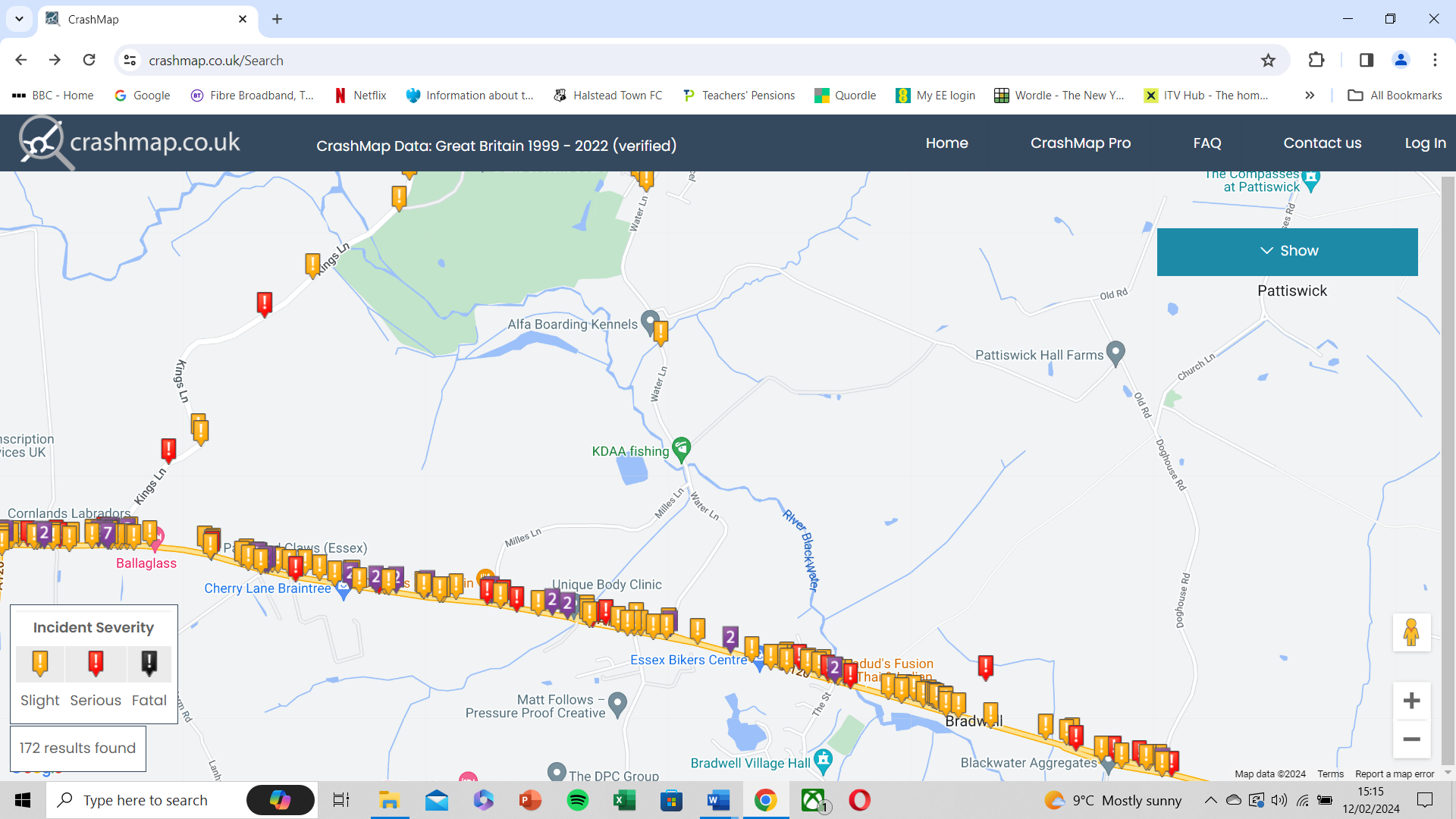 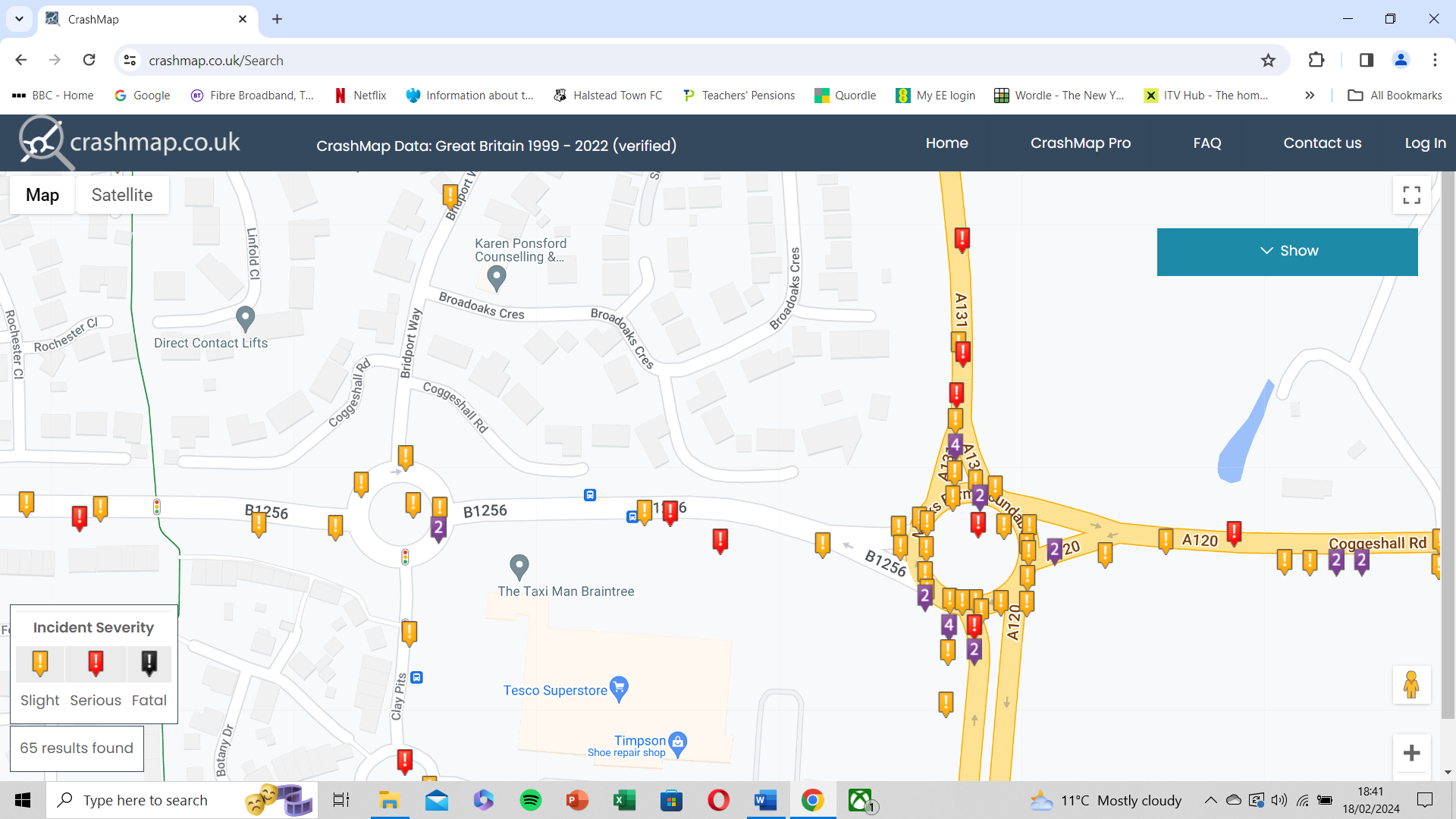 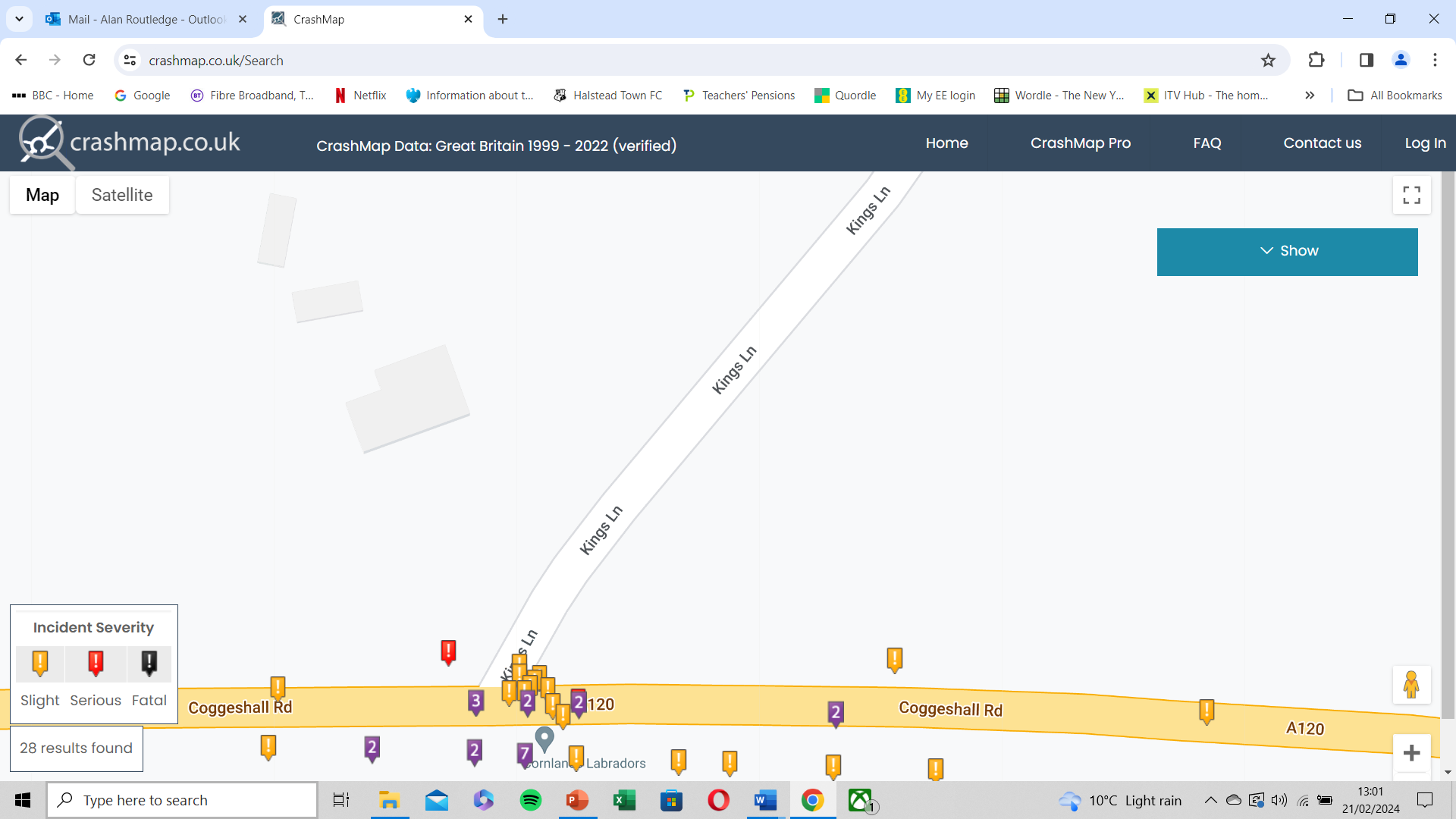 